WEEKLY WELL ACTIVITY REPORT16 September 2019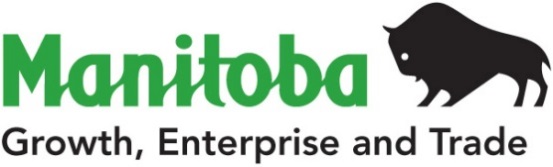 Petroleum Branch360-1395 Ellice Ave, Winnipeg, MB   R3G 3P2T 204-945-6577  F 204-945-0586www.manitoba.caPetroleum Branch360-1395 Ellice Ave, Winnipeg, MB   R3G 3P2T 204-945-6577  F 204-945-0586www.manitoba.caPetroleum Branch360-1395 Ellice Ave, Winnipeg, MB   R3G 3P2T 204-945-6577  F 204-945-0586www.manitoba.caPetroleum Branch360-1395 Ellice Ave, Winnipeg, MB   R3G 3P2T 204-945-6577  F 204-945-0586www.manitoba.caPetroleum Branch360-1395 Ellice Ave, Winnipeg, MB   R3G 3P2T 204-945-6577  F 204-945-0586www.manitoba.caPetroleum Branch360-1395 Ellice Ave, Winnipeg, MB   R3G 3P2T 204-945-6577  F 204-945-0586www.manitoba.caPetroleum Branch360-1395 Ellice Ave, Winnipeg, MB   R3G 3P2T 204-945-6577  F 204-945-0586www.manitoba.caPetroleum Branch360-1395 Ellice Ave, Winnipeg, MB   R3G 3P2T 204-945-6577  F 204-945-0586www.manitoba.caWEEKLY WELL ACTIVITY REPORTWEEKLY WELL ACTIVITY REPORTWEEKLY WELL ACTIVITY REPORTWEEKLY WELL ACTIVITY REPORTWEEKLY WELL ACTIVITY REPORTWEEKLY WELL ACTIVITY REPORTWEEKLY WELL ACTIVITY REPORTWEEKLY WELL ACTIVITY REPORT PETROLEUM INDUSTRY ACTIVITY REPORT PETROLEUM INDUSTRY ACTIVITY REPORT PETROLEUM INDUSTRY ACTIVITY REPORT PETROLEUM INDUSTRY ACTIVITY REPORT PETROLEUM INDUSTRY ACTIVITY REPORT PETROLEUM INDUSTRY ACTIVITY REPORT PETROLEUM INDUSTRY ACTIVITY REPORT PETROLEUM INDUSTRY ACTIVITY REPORT          (January 1/19 – September 16/19)          (January 1/19 – September 16/19)          (January 1/19 – September 16/19)          (January 1/19 – September 16/19)          (January 1/19 – September 16/19)          (January 1/19 – September 16/19)          (January 1/19 – September 16/19)          (January 1/19 – September 16/19)DRILLING ACTIVITYTo September 16/19To September 17/18To September 17/18To September 17/182018 TotalDrilling Licences Issued168198198198290Licences Cancelled1666613Vertical Wells Drilled788813Horizontal Wells Drilled133180180180263Stratigraphic Test Holes Drilled00000Wells Drilled - Total140188188188276No. of Metres Drilled308 960392 352392 352392 352586 264Wells Re-entered00000Wells Being Drilled31110No. of Active Rigs46668Wells Licenced but Not Spudded8277777774Wells Completed as Potential Oil Wells137184184184271Wells Abandoned Dry11113Wells Drilled but Not Completed01110Other Completions22222New Wells on Production2242424133GEOPHYSICAL ACTIVITYGeophysical Programs Licenced21113Licences Cancelled01111Kilometers Licenced 17447474782Kilometers Run205565565566382019201820182018OIL PRICES (Average)$/m3    ($/bbl)$/m3    ($/bbl)$/m3    ($/bbl)$/m3    ($/bbl)Month of July                431.21 (68.52)                545.44 (86.67)                545.44 (86.67)                545.44 (86.67)Month of August                423.66 (67.32)                516.30 (82.04)                516.30 (82.04)                516.30 (82.04)OIL PRODUCTION (M3)2018201720172017Month of August189 804.4193 117.8193 117.8193 117.8Lic. No.: 1792Virden Roselea Unit No. 2 WIW 2-7-11-25 (WPM)UWI: 100.02-07-011-25W1.00Status: Water Injection Well - Suspended (SUSP WIW)WIW- Suspended: 07-Aug-2019Lic. No.: 6088Tundra Sinclair Prov. 12-10-7-28 (WPM)UWI: 100.12-10-007-28W1.00Status: Abandoned Producer (ABD P)Abandoned Producer: 16-Sep-2019Lic. No.: 8916Tundra Pierson HZNTL 11-35-2-28 (WPM)UWI: 100.11-35-002-28W1.00 Status: Abandoned Producer (ABD P)Abandoned Producer: 10-Sep-2019Lic. No.: 11096Waskada Unit No. 3 HZNTL 11-32-1-25 (WPM)UWI: 102.11-32-001-25W1.00 Please note revision to Report dated 15-Oct-2018:Drilling Contractor: Ensign Drilling Inc. – Rig #9Spud Date: 15-Sep-2019K.B. Elevation: 475.88 mSurface Casing: 219.10 mm @ 135.00 m with 6.0 tStatus: Drilling Ahead (DR)Drilling Ahead: 16-Sep-2019Lic. No.: 11152Lic. No.:11190North Pierson Unit No. 1 HZNTL 12-15-3-28 (WPM)UWI: 100.12-15-003-28W1.00 Status: Completing (COMP)Completing: 11-Sep-2019Tundra et al Birdtail HZNTL A1-9-16-27 (WPM)UWI : 102.01-09-016-27W1.00 – Leg #1UWI : 102.01-09-016-27W1.02 – Leg #2UWI : 102.01-09-016-27W1.00 – Leg #1Please note correction to Report dated 28-Jan-2019:Licenced as: 102.01-19…  Correct UWI:  102.01-09Correction made June 11/19, but did not appear in Weekly Report. Lic. No.: 11191Tundra Birdtail HZNTL A16-9-16-27 (WPM)UWI: 103.16-09-016-27W1.00 - Leg #1UWI: 103.16-09-016-27W1.02 - Leg #2Status: Completing (COMP)Completing: 16-Sep-2019Lic. No.: 11247Daly Unit No. 1 HZNTL 8-5-10-28 (WPM)UWI: 103.08-05-010-28W1.00 Status: Completing (COMP)Completing: 16-Sep-2019Lic. No.: 11249Corex Daly Sinclair Prov. HZNTL 16-20-9-28 (WPM)UWI: 102.16-20-009-28W1.00 Spud Date: 14-Sep-2019K.B. Elevation: 512.78 mSurface Casing: 244.50 mm @ 145.00 m with 9.0 tStatus: Drilling Ahead (DR)Drilling Ahead: 16-Sep-2019Lic. No.: 11260Daly Unit No. 3 Prov. HZNTL A5-11-10-28 (WPM)UWI: 103.05-11-010-28W1.00 Status: Completing (COMP)Completing: 12-Sep-2019Lic. No.: 11274Daly Unit No. 13 HZNTL 9-36-9-29 (WPM)UWI: 100.09-36-009-29W1.00 Surface Casing: 244.50 mm @ 153.00 m with 9.0 tFinished Drilling: 13-Sep-2019Total Depth: 2329.00 mIntermediate Casing: 139.70 mm @ 2329.00 m with 39.0 tRig Released: 13-Sep-2019Status: Waiting On Service Rig (WOSR)Waiting On Service Rig: 13-Sep-2019Lic. No.: 11289Melita Pierson HZNTL 1-19-2-28 (WPM)UWI: 100.01-19-002-28W1.00 - Leg #1UWI: 100.01-19-002-28W1.02 - Leg #2UWI: 100.01-19-002-28W1.00 - Leg #1Intermediate Casing: 177.80 mm @ 1101.00 m with 16.0 tFinished Drilling: 15-Sep-2019Total Depth: 1885.00 mUWI: 100.01-19-002-28W1.02 - Leg #2Kick-Off Date: 15-Sep-2019Kick-Off Point: 1117.00 mStatus: Drilling Ahead (DR)Drilling Ahead: 16-Sep-2019Lic. No.: 11302Tundra Birdtail HZNTL 2-26-16-28 (WPM)UWI: 102.06-25-016-28W1.00 - ABD STHUWI: 100.02-26-016-28W1.02 - Leg #1UWI: 100.02-26-016-28W1.02 - Leg #1Finished Drilling: 09-Sep-2019Total Depth: 1740.00 mRig Released: 10-Sep-2019Status: Waiting On Service Rig (WOSR)Waiting On Service Rig: 16-Sep-2019Lic. No.: 11307Tundra Pierson Prov. HZNTL 15-16-1-27 (WPM)UWI: 100.15-16-001-27W1.00 Spud Date: 09-Sep-2019K.B. Elevation: 456.26 mSurface Casing: 219.10 mm @ 144.00 m with 6.0 tFinished Drilling: 11-Sep-2019Total Depth: 1694.00 mIntermediate Casing: 139.70 mm @ 1114.00 m with 26.0 tRig Released: 11-Sep-2019Status: Waiting On Service Rig (WOSR)Waiting On Service Rig: 11-Sep-2019Lic. No.: 11338Tundra Birdtail HZNTL 7-3-17-28 (WPM)UWI: 100.07-03-017-28W1.00 Licence Issued: 12-Sep-2019Licensee: Tundra Oil & Gas LimitedMineral Rights: Tundra Oil & Gas LimitedContractor: Ensign Drilling Inc. - Rig# 10Surface Location: 7A-2-17-28Co-ords: 540.00 m N of S of Sec 2         445.21 m W of E of Sec 2Grd Elev: 478.70 mProj. TD: 2328.70 m (Mississippian)Field: BirdtailClassification: Non Confidential DevelopmentStatus: Moving In Rotary Tools (MIRT)Moving In Rotary Tools: 16-Sep-2019Lic. No.: 11339Virden Roselea Unit No. 3 HZNTL 3-23-10-26 (WPM)UWI:102.03-23-010-26W1.00 – Leg #1UWI:102.03-23-010-26W1.02 – Leg #2Licence Issued: 16-Sep-2019Licensee: Corex Resources LtdMineral Rights: Corex Resources LtdContractor: Ensign Drilling Inc. - Rig# 14Surface Location: 4D-24-10-26Co-ords: 236.69 m N of S of Sec 24         275.05 m E of W of Sec 24Grd Elev: 439.15 mProj. TD: 1777.65 m (Mississippian)Field: VirdenClassification: Non Confidential DevelopmentStatus: Location(LOC)Lic. No.: 11340Sinclair Unit No. 1 HZNTL A1-5-8-29 (WPM)UWI:103.01-05-008-29W1.00Licence Issued: 16-Sep-2019Licensee: Tundra Oil & Gas LimitedMineral Rights: Tundra Oil & Gas LimitedContractor: Ensign - Trinidad Drilling Inc. - Rig# 9Surface Location: 16D-31-7-29Co-ords: 191.00 m S of N of Sec 31         150.17 m W of E of Sec 31Grd Elev: 527.97 mProj. TD: 2533.20 m (Mississippian)Field: Daly SinclairClassification: Non Confidential DevelopmentStatus: Location(LOC)Lic. No.: 11341Tundra North Hargrave HZNTL 16-31-12-27 (WPM)UWI:100.16-31-012-27W1.00Licence Issued: 16-Sep-2019Licensee: Tundra Oil & Gas LimitedMineral Rights: Tundra Oil & Gas LimitedContractor: Ensign Drilling Inc. - Rig# 10Surface Location: 1A-1-13-28Co-ords: 60.00 m N of S of Sec 1         80.00 m W of E of Sec 1Grd Elev: 488.29 mProj. TD: 2230.00 m (Mississippian)Field: MansonClassification: Non Confidential DevelopmentStatus: Location(LOC)Lic. No.: 11342Sinclair Unit No. 17 HZNTL B9-19-8-28 (WPM)UWI:103.09-19-008-28W1.00Licence Issued: 16-Sep-2019Licensee: Tundra Oil & Gas LimitedMineral Rights: Tundra Oil & Gas LimitedContractor: Ensign - Trinidad Drilling Inc. - Rig# 9Surface Location: 9D-24-8-29Co-ords: 602.55 m S of N of Sec 24         60.00 m W of E of Sec 24Grd Elev: 511.67 mProj. TD: 2507.20 m (Mississippian)Field: Daly SinclairClassification: Non Confidential DevelopmentStatus: Location(LOC)